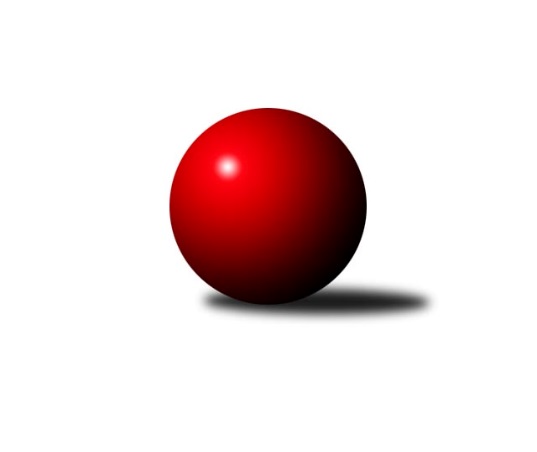 Č.17Ročník 2013/2014	22.2.2014Nejlepšího výkonu v tomto kole: 3527 dosáhlo družstvo: HKK Olomouc ˝A˝2. KLM B 2013/2014Výsledky 17. kolaSouhrnný přehled výsledků:TJ Sokol Vracov	- TJ Opava˝A˝	6:2	3398:3178	14.0:10.0	22.2.TJ Horní Benešov ˝A˝	- TJ Rostex Vyškov ˝A˝	5:3	3337:3295	11.0:13.0	22.2.KK Blansko 	- TJ Červený Kostelec  	7:1	3419:3265	15.5:8.5	22.2.HKK Olomouc ˝A˝	- SKK Hořice	6:2	3527:3481	14.0:10.0	22.2.KK Zábřeh	- TJ Prostějov ˝A˝	7:1	3264:3229	14.0:10.0	22.2.TJ Lokomotiva Česká Třebová	- KK Slovan Rosice	3:5	3362:3382	12.5:11.5	22.2.Tabulka družstev:	1.	HKK Olomouc ˝A˝	17	14	2	1	97.0 : 39.0 	251.0 : 157.0 	 3376	30	2.	TJ Rostex Vyškov ˝A˝	17	11	3	3	85.5 : 50.5 	231.5 : 176.5 	 3352	25	3.	TJ Sokol Vracov	17	10	2	5	76.0 : 60.0 	207.5 : 200.5 	 3310	22	4.	SKK Hořice	17	9	2	6	73.0 : 63.0 	209.5 : 198.5 	 3350	20	5.	KK Zábřeh	17	10	0	7	72.0 : 64.0 	210.0 : 198.0 	 3307	20	6.	KK Slovan Rosice	17	7	4	6	72.0 : 64.0 	203.0 : 205.0 	 3282	18	7.	KK Blansko	17	7	3	7	71.5 : 64.5 	204.5 : 203.5 	 3254	17	8.	TJ Opava˝A˝	17	6	2	9	59.0 : 77.0 	195.0 : 213.0 	 3287	14	9.	TJ Červený Kostelec	17	6	1	10	61.0 : 75.0 	206.5 : 201.5 	 3277	13	10.	TJ Prostějov ˝A˝	17	5	0	12	54.5 : 81.5 	188.0 : 220.0 	 3278	10	11.	TJ Horní Benešov ˝A˝	17	3	4	10	48.0 : 88.0 	172.0 : 236.0 	 3252	10	12.	TJ Lokomotiva Česká Třebová	17	2	1	14	46.5 : 89.5 	169.5 : 238.5 	 3201	5Podrobné výsledky kola:	 TJ Sokol Vracov	3398	6:2	3178	TJ Opava˝A˝	Pavel Polanský ml. ml.	135 	 134 	 138 	137	544 	 0:4 	 558 	 136	139 	 142	141	Martin Marek	Petr Polanský	144 	 117 	 135 	162	558 	 3:1 	 505 	 135	128 	 132	110	Přemysl Žáček	Filip Kordula	149 	 160 	 129 	139	577 	 3:1 	 536 	 142	125 	 126	143	Petr Wolf	František Svoboda	119 	 157 	 140 	146	562 	 3:1 	 490 	 134	136 	 102	118	Pavel Kovalčík	Tomáš Procházka	152 	 157 	 161 	147	617 	 4:0 	 508 	 129	140 	 114	125	Marek Hynar	Pavel Polanský st. st. *1	138 	 128 	 148 	126	540 	 1:3 	 581 	 144	148 	 147	142	Jiří Vícharozhodčí: střídání: *1 od 1. hodu Tomáš KordulaNejlepší výkon utkání: 617 - Tomáš Procházka	 TJ Horní Benešov ˝A˝	3337	5:3	3295	TJ Rostex Vyškov ˝A˝	Miroslav Petřek ml.	140 	 122 	 140 	137	539 	 2:2 	 547 	 139	133 	 134	141	Jiří Trávníček	Kamil Kubeša	150 	 149 	 107 	138	544 	 1:3 	 587 	 130	162 	 142	153	Petr Pevný	Petr Rak	137 	 148 	 136 	155	576 	 2:2 	 544 	 146	149 	 129	120	Jaromír Čapek	Zdeněk Černý	126 	 137 	 148 	131	542 	 3:1 	 510 	 136	131 	 116	127	Miloslav Krejčí	Zbyněk Černý	121 	 160 	 138 	153	572 	 2:2 	 552 	 140	132 	 144	136	Miroslav Míšek	Jaromír Hendrych ml.	144 	 145 	 130 	145	564 	 1:3 	 555 	 149	147 	 138	121	Eduard Vargarozhodčí: Nejlepší výkon utkání: 587 - Petr Pevný	 KK Blansko 	3419	7:1	3265	TJ Červený Kostelec  	Roman Porubský	138 	 132 	 133 	152	555 	 0:4 	 580 	 140	151 	 136	153	Lukáš Janko	Jakub Šplíchal	148 	 168 	 124 	137	577 	 3:1 	 547 	 117	152 	 147	131	Štěpán Schuster	Jakub Flek	141 	 122 	 164 	145	572 	 3:1 	 529 	 126	131 	 136	136	František Adamů st.	Petr Havíř	140 	 143 	 145 	158	586 	 4:0 	 537 	 129	130 	 140	138	Pavel Novák	Lukáš Hlavinka	139 	 150 	 121 	130	540 	 2.5:1.5 	 531 	 133	131 	 137	130	Ondřej Mrkos	Martin Procházka	135 	 152 	 145 	157	589 	 3:1 	 541 	 138	151 	 109	143	Martin Mýlrozhodčí: Nejlepší výkon utkání: 589 - Martin Procházka	 HKK Olomouc ˝A˝	3527	6:2	3481	SKK Hořice	Theodor Marančák	141 	 156 	 149 	142	588 	 3:1 	 559 	 140	133 	 140	146	Radek Kroupa	Jiří Němec	143 	 171 	 164 	133	611 	 2:2 	 603 	 155	150 	 147	151	Jaromír Šklíba	Karel Zubalík	141 	 131 	 126 	153	551 	 2:2 	 593 	 122	146 	 173	152	Radek Košťál	Ladislav Stárek	158 	 159 	 129 	146	592 	 3:1 	 573 	 148	147 	 146	132	Jiří Baier	Jiří Zezulka	150 	 164 	 134 	144	592 	 3:1 	 562 	 140	137 	 123	162	Ivan Vondráček	Radek Havran	139 	 156 	 147 	151	593 	 1:3 	 591 	 146	135 	 156	154	Martin Hažvarozhodčí: Nejlepší výkon utkání: 611 - Jiří Němec	 KK Zábřeh	3264	7:1	3229	TJ Prostějov ˝A˝	Marek Ollinger	123 	 136 	 141 	127	527 	 1:3 	 595 	 159	149 	 138	149	Bronislav Diviš	Michal Albrecht	144 	 139 	 142 	128	553 	 2:2 	 503 	 114	114 	 145	130	Michal Smejkal *1	Lukáš Horňák	144 	 130 	 108 	150	532 	 2.5:1.5 	 527 	 144	125 	 131	127	Roman Rolenc	Josef Sitta	143 	 124 	 139 	135	541 	 3:1 	 528 	 134	135 	 130	129	Petr Černohous	Zdeněk Švub	137 	 139 	 125 	145	546 	 2:2 	 530 	 146	120 	 129	135	Jan Pernica	Jiří Flídr	148 	 142 	 140 	135	565 	 3.5:0.5 	 546 	 137	137 	 137	135	Miroslav Znojilrozhodčí: střídání: *1 od 46. hodu Aleš ČapkaNejlepší výkon utkání: 595 - Bronislav Diviš	 TJ Lokomotiva Česká Třebová	3362	3:5	3382	KK Slovan Rosice	Josef Gajdošík	128 	 140 	 119 	148	535 	 1:3 	 612 	 156	154 	 156	146	Dalibor Matyáš	Jiří Kmoníček	136 	 147 	 144 	141	568 	 0:4 	 590 	 141	148 	 157	144	Jiří Zemek	Petr Holanec	139 	 169 	 146 	148	602 	 4:0 	 558 	 128	147 	 145	138	Petr Streubel st.	Jiří Hetych st. st.	136 	 136 	 148 	134	554 	 3:1 	 529 	 150	120 	 134	125	Ivo Fabík	Pavel Píč	150 	 140 	 139 	136	565 	 3:1 	 537 	 136	137 	 142	122	Adam Palko	Zdeněk Markl	129 	 157 	 131 	121	538 	 1.5:2.5 	 556 	 129	162 	 124	141	Jiří Axman st.rozhodčí: Nejlepší výkon utkání: 612 - Dalibor MatyášPořadí jednotlivců:	jméno hráče	družstvo	celkem	plné	dorážka	chyby	poměr kuž.	Maximum	1.	Jiří Vícha 	TJ Opava˝A˝	599.10	379.2	219.9	0.8	10/10	(634)	2.	Tomáš Procházka 	TJ Sokol Vracov	584.21	374.7	209.5	1.5	8/9	(658)	3.	Radek Havran 	HKK Olomouc ˝A˝	579.90	378.8	201.1	1.5	9/9	(611)	4.	Radek Kroupa 	SKK Hořice	578.19	368.9	209.3	0.7	10/10	(630)	5.	Petr Pevný 	TJ Rostex Vyškov ˝A˝	576.76	378.3	198.4	1.6	10/10	(643)	6.	Jiří Němec 	HKK Olomouc ˝A˝	572.04	373.9	198.2	1.4	9/9	(619)	7.	Jiří Trávníček 	TJ Rostex Vyškov ˝A˝	571.20	377.0	194.2	2.4	10/10	(623)	8.	Josef Sitta 	KK Zábřeh	568.38	366.8	201.5	1.7	9/9	(606)	9.	Martin Hažva 	SKK Hořice	566.56	370.7	195.9	2.7	10/10	(603)	10.	Jan Tužil 	TJ Sokol Vracov	566.22	378.6	187.6	3.3	9/9	(610)	11.	Jaromír Šklíba 	SKK Hořice	565.44	372.7	192.7	2.4	10/10	(603)	12.	Martin Sitta 	KK Zábřeh	564.43	374.9	189.6	2.7	6/9	(601)	13.	Theodor Marančák 	HKK Olomouc ˝A˝	563.99	367.2	196.8	2.8	8/9	(617)	14.	Bronislav Diviš 	TJ Prostějov ˝A˝	562.94	369.3	193.7	3.4	10/10	(614)	15.	Jiří Zemek 	KK Slovan Rosice	562.35	364.2	198.2	2.0	9/10	(590)	16.	Martin Marek 	TJ Opava˝A˝	560.64	365.9	194.8	3.7	10/10	(603)	17.	Dalibor Matyáš 	KK Slovan Rosice	560.29	371.5	188.8	2.4	8/10	(612)	18.	Jiří Zezulka 	HKK Olomouc ˝A˝	559.53	372.4	187.2	1.8	9/9	(598)	19.	Martin Procházka 	KK Blansko 	558.93	369.4	189.5	4.1	9/9	(615)	20.	Eduard Varga 	TJ Rostex Vyškov ˝A˝	558.32	362.0	196.3	2.3	9/10	(596)	21.	Miroslav Míšek 	TJ Rostex Vyškov ˝A˝	558.17	367.4	190.8	1.7	10/10	(601)	22.	Štěpán Schuster 	TJ Červený Kostelec  	556.94	367.6	189.3	3.6	9/10	(645)	23.	Ladislav Stárek 	HKK Olomouc ˝A˝	556.56	368.4	188.1	4.0	7/9	(641)	24.	Přemysl Žáček 	TJ Opava˝A˝	555.25	372.1	183.1	4.8	9/10	(601)	25.	Vojtěch Tulka 	SKK Hořice	555.22	368.4	186.9	2.9	7/10	(588)	26.	Zbyněk Černý 	TJ Horní Benešov ˝A˝	554.99	370.4	184.6	2.6	9/9	(577)	27.	Pavel Novák 	TJ Červený Kostelec  	554.78	374.4	180.4	3.3	10/10	(612)	28.	Ondřej Mrkos 	TJ Červený Kostelec  	553.65	368.4	185.3	2.4	10/10	(634)	29.	Jiří Axman  st.	KK Slovan Rosice	552.73	366.2	186.5	3.6	8/10	(585)	30.	Petr Streubel  st.	KK Slovan Rosice	551.64	371.6	180.0	4.3	8/10	(601)	31.	Michal Smejkal 	TJ Prostějov ˝A˝	551.16	366.7	184.4	3.8	7/10	(586)	32.	František Svoboda 	TJ Sokol Vracov	550.67	362.2	188.5	2.5	6/9	(584)	33.	Lukáš Horňák 	KK Zábřeh	549.58	369.2	180.4	4.0	8/9	(621)	34.	Pavel Píč 	TJ Lokomotiva Česká Třebová	549.05	359.7	189.3	3.6	9/9	(597)	35.	Petr Havíř 	KK Blansko 	548.06	369.2	178.8	4.5	8/9	(601)	36.	Karel Zubalík 	HKK Olomouc ˝A˝	547.99	363.9	184.0	3.1	9/9	(592)	37.	Michal Hrdlička 	KK Blansko 	547.92	360.4	187.5	3.4	8/9	(602)	38.	Jakub Flek 	KK Blansko 	546.92	365.1	181.8	5.6	9/9	(600)	39.	Marek Ollinger 	KK Zábřeh	546.68	363.3	183.4	4.3	8/9	(629)	40.	Miroslav Petřek  ml.	TJ Horní Benešov ˝A˝	546.36	370.1	176.2	4.3	8/9	(617)	41.	Martin Mýl 	TJ Červený Kostelec  	546.27	360.3	185.9	3.3	9/10	(595)	42.	Ivan Vondráček 	SKK Hořice	544.85	363.3	181.5	4.5	10/10	(596)	43.	Zdeněk Švub 	KK Zábřeh	544.57	359.5	185.0	3.5	6/9	(573)	44.	Jiří Kmoníček 	TJ Lokomotiva Česká Třebová	544.48	364.1	180.4	4.6	8/9	(589)	45.	Jaromír Šula 	KK Slovan Rosice	544.33	357.7	186.7	2.5	8/10	(568)	46.	Pavel Polanský ml.  ml.	TJ Sokol Vracov	543.97	368.3	175.7	6.4	9/9	(622)	47.	Zdeněk Černý 	TJ Horní Benešov ˝A˝	543.89	357.3	186.6	4.4	9/9	(604)	48.	Ivo Fabík 	KK Slovan Rosice	543.63	356.4	187.2	3.4	8/10	(586)	49.	Jiří Flídr 	KK Zábřeh	543.62	361.5	182.1	3.7	9/9	(604)	50.	Miroslav Znojil 	TJ Prostějov ˝A˝	542.35	366.2	176.2	3.6	7/10	(573)	51.	Petr Wolf 	TJ Opava˝A˝	541.89	364.8	177.1	5.6	9/10	(568)	52.	Jaromír Hendrych ml. 	TJ Horní Benešov ˝A˝	541.00	356.8	184.2	4.2	6/9	(564)	53.	Jan Pernica 	TJ Prostějov ˝A˝	540.03	363.7	176.4	4.3	10/10	(570)	54.	Marek Hynar 	TJ Opava˝A˝	539.28	364.9	174.4	4.8	10/10	(564)	55.	Kamil Kubeša 	TJ Horní Benešov ˝A˝	538.84	362.7	176.2	3.8	9/9	(598)	56.	Petr Černohous 	TJ Prostějov ˝A˝	537.26	365.1	172.1	5.8	9/10	(569)	57.	Petr Polanský 	TJ Sokol Vracov	536.89	365.4	171.5	6.3	9/9	(592)	58.	Petr Holanec 	TJ Lokomotiva Česká Třebová	536.20	359.3	176.9	4.6	9/9	(613)	59.	Lukáš Janko 	TJ Červený Kostelec  	535.96	359.9	176.1	4.4	8/10	(594)	60.	Jaromír Čapek 	TJ Rostex Vyškov ˝A˝	535.58	361.3	174.3	4.6	9/10	(566)	61.	Jiří Michálek 	KK Zábřeh	535.47	363.4	172.1	5.9	6/9	(562)	62.	Jiří Hetych st.  st.	TJ Lokomotiva Česká Třebová	532.43	359.5	172.9	5.1	7/9	(571)	63.	Adam Palko 	KK Slovan Rosice	531.40	361.2	170.2	4.1	9/10	(574)	64.	Rudolf Stejskal 	TJ Lokomotiva Česká Třebová	530.50	357.6	172.9	6.1	8/9	(597)	65.	Bohuslav Čuba 	TJ Horní Benešov ˝A˝	528.63	351.9	176.7	4.5	8/9	(572)	66.	Josef Gajdošík 	TJ Lokomotiva Česká Třebová	522.94	359.6	163.4	6.1	6/9	(604)	67.	Ondřej Němec 	KK Blansko 	512.59	342.0	170.6	3.5	9/9	(628)		Václav Švub 	KK Zábřeh	608.00	394.0	214.0	2.0	1/9	(608)		Radek Košťál 	SKK Hořice	593.00	375.0	218.0	1.0	1/10	(593)		Milan Jahn 	TJ Opava˝A˝	580.00	392.0	188.0	1.0	1/10	(580)		František Kráčmar 	SKK Hořice	579.00	389.3	189.7	2.7	3/10	(607)		Petr Hendrych 	TJ Opava˝A˝	578.80	386.5	192.3	3.6	5/10	(613)		Petr Rak 	TJ Horní Benešov ˝A˝	576.00	354.0	222.0	2.0	1/9	(576)		Michal Klich 	TJ Horní Benešov ˝A˝	573.50	380.5	193.0	1.0	2/9	(598)		Leopold Jašek 	HKK Olomouc ˝A˝	567.00	355.0	212.0	3.0	1/9	(567)		Tomáš Vejmola 	TJ Rostex Vyškov ˝A˝	563.00	369.0	194.0	8.0	1/10	(563)		Jiří Baier 	SKK Hořice	562.00	383.0	179.0	4.0	2/10	(573)		Roman Rolenc 	TJ Prostějov ˝A˝	559.88	372.7	187.2	3.6	6/10	(610)		Roman Porubský 	KK Blansko 	557.98	379.0	179.0	2.1	5/9	(611)		Lukáš Hlavinka 	KK Blansko 	557.00	375.0	182.0	1.7	3/9	(608)		Luděk Rychlovský 	TJ Rostex Vyškov ˝A˝	554.75	368.9	185.8	3.0	6/10	(610)		Vladislav Pečinka 	TJ Horní Benešov ˝A˝	554.00	375.5	178.5	4.0	1/9	(567)		Michal Albrecht 	KK Zábřeh	553.00	368.0	185.0	1.0	1/9	(553)		Vítěslav Nejedlík 	TJ Sokol Vracov	552.33	382.3	170.0	6.7	3/9	(556)		Martin Honc 	KK Blansko 	551.00	386.0	165.0	6.0	1/9	(551)		Jakub Šplíchal 	KK Blansko 	549.33	359.7	189.7	3.7	1/9	(577)		Dominik Ruml 	SKK Hořice	546.50	374.5	172.0	5.0	2/10	(565)		Aleš Nedomlel 	TJ Červený Kostelec  	546.37	357.9	188.4	3.9	6/10	(591)		Filip Kordula 	TJ Sokol Vracov	545.80	353.1	192.7	1.8	3/9	(577)		Petr Bracek 	TJ Opava˝A˝	544.35	365.1	179.3	2.9	5/10	(576)		Aleš Čapka 	TJ Prostějov ˝A˝	544.28	369.8	174.5	5.1	6/10	(588)		Petr Kozák 	TJ Horní Benešov ˝A˝	544.00	362.0	182.0	6.0	1/9	(544)		Tomáš Černý 	TJ Horní Benešov ˝A˝	542.67	353.7	189.0	2.0	2/9	(558)		Jan Adamů 	TJ Červený Kostelec  	542.20	372.5	169.7	7.0	4/10	(573)		Petr Pospíšilík 	TJ Prostějov ˝A˝	539.17	360.4	178.8	1.9	4/10	(580)		Zdeněk Markl 	TJ Lokomotiva Česká Třebová	538.00	376.8	161.3	6.5	5/9	(582)		Zdeněk Měkota 	SKK Hořice	536.00	356.0	180.0	2.0	1/10	(536)		Kamil Bartoš 	HKK Olomouc ˝A˝	536.00	358.0	178.0	5.5	2/9	(574)		Tomáš Kordula 	TJ Sokol Vracov	535.33	371.0	164.3	4.8	2/9	(549)		Miroslav Nálevka 	SKK Hořice	533.88	356.6	177.3	4.8	4/10	(565)		Kamil Bednář 	TJ Rostex Vyškov ˝A˝	530.67	355.3	175.3	5.7	3/10	(554)		Pavel Polanský st.  st.	TJ Sokol Vracov	529.23	357.3	171.9	7.2	5/9	(595)		František Adamů  st.	TJ Červený Kostelec  	529.00	347.0	182.0	6.0	1/10	(529)		Petr Dankovič 	TJ Horní Benešov ˝A˝	526.00	362.5	163.5	4.5	2/9	(527)		Jan Večerka 	TJ Rostex Vyškov ˝A˝	522.50	341.0	181.5	3.5	1/10	(549)		Miroslav Flek 	KK Blansko 	518.00	355.5	162.5	5.5	2/9	(519)		Jaroslav Krupica 	KK Slovan Rosice	517.00	373.0	144.0	7.0	1/10	(517)		Josef Čapka 	TJ Prostějov ˝A˝	515.00	362.0	153.0	7.0	1/10	(515)		Petr Matuška 	TJ Rostex Vyškov ˝A˝	513.00	364.0	149.0	8.0	1/10	(513)		Tomáš Valíček 	TJ Opava˝A˝	512.67	353.3	159.3	8.7	1/10	(519)		Pavel Kovalčík 	TJ Opava˝A˝	512.50	335.0	177.5	10.5	2/10	(558)		Miloslav Krejčí 	TJ Rostex Vyškov ˝A˝	510.00	342.0	168.0	3.0	1/10	(510)		Luděk Zeman 	TJ Horní Benešov ˝A˝	508.00	354.0	154.0	8.0	1/9	(508)		Jan Hédl 	KK Blansko 	507.00	348.0	159.0	9.0	1/9	(507)		Tomáš Sasín 	TJ Sokol Vracov	496.50	353.5	143.0	8.0	2/9	(530)		Rudolf Haim 	TJ Opava˝A˝	444.00	309.0	135.0	16.0	1/10	(444)Sportovně technické informace:Starty náhradníků:registrační číslo	jméno a příjmení 	datum startu 	družstvo	číslo startu
Hráči dopsaní na soupisku:registrační číslo	jméno a příjmení 	datum startu 	družstvo	Program dalšího kola:18. kolo15.3.2014	so	10:00	SKK Hořice - TJ Horní Benešov ˝A˝	15.3.2014	so	10:00	TJ Rostex Vyškov ˝A˝ - KK Blansko 	15.3.2014	so	10:00	TJ Červený Kostelec   - TJ Lokomotiva Česká Třebová	15.3.2014	so	10:00	TJ Opava˝A˝ - KK Zábřeh	15.3.2014	so	12:00	TJ Prostějov ˝A˝ - HKK Olomouc ˝A˝	15.3.2014	so	14:00	KK Slovan Rosice - TJ Sokol Vracov	Nejlepší šestka kola - absolutněNejlepší šestka kola - absolutněNejlepší šestka kola - absolutněNejlepší šestka kola - absolutněNejlepší šestka kola - dle průměru kuželenNejlepší šestka kola - dle průměru kuželenNejlepší šestka kola - dle průměru kuželenNejlepší šestka kola - dle průměru kuželenNejlepší šestka kola - dle průměru kuželenPočetJménoNázev týmuVýkonPočetJménoNázev týmuPrůměr (%)Výkon5xTomáš ProcházkaVracov6175xTomáš ProcházkaVracov114.346173xDalibor MatyášRosice6124xJiří NěmecOlomouc˝A˝108.676113xJiří NěmecOlomouc˝A˝6114xDalibor MatyášRosice108.656121xJaromír ŠklíbaHořice6034xBronislav DivišProstějov108.465952xPetr HolanecČ. Třebová60213xJiří VíchaOpava A107.675812xBronislav DivišProstějov5951xJaromír ŠklíbaHořice107.25603